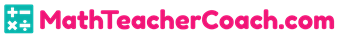 Math 61-1 RatiosDISCLAIMER: These resources are not created or maintained by MathTeacherCoach.com. Links should always be verified before students are allowed to freely click on them.Khan Academyhttps://www.khanacademy.org/math/pre-algebra/pre-algebra-ratios-rates/modal/v/ratios-introhttps://www.khanacademy.org/math/pre-algebra/pre-algebra-ratios-rates/modal/v/ratio-example-problemshttps://www.khanacademy.org/math/pre-algebra/pre-algebra-ratios-rates/modal/v/equivalent-ratioshttps://www.khanacademy.org/math/pre-algebra/pre-algebra-ratios-rates/modal/v/ratio-word-problem-examplesAcademic lessons about ratios.Online Gamehttps://www.mathgames.com/ratioshttps://www.mathplayground.com/ASB_RatioBlaster.htmlA game involving ratios.YouTubehttps://www.youtube.com/watch?v=puku5vUCOcELesson about ratios.